Выписка из реестра российской промышленной продукцииРеестровая запись № 143\1\2022Дата внесения в реестр: 16.02.2022Наименование юридического лица (фамилия, имя, отчество (при наличии) индивидуального предпринимателя):ОБЩЕСТВО С ОГРАНИЧЕННОЙ ОТВЕТСТВЕННОСТЬЮ "ПРОПТИМАКС"Идентификационный номер налогоплательщика: 0265036274Основной государственный регистрационный номер юридического лица) (Основной государственный регистрационный номер индивидуального предпринимателя): 1110265001263Заключение № 11756/25 от 16.02.2022 (срок действия 31.03.2023*).*) Срок действия заключения продлен для случаев, когда применяется п. 2 ПП РФ от 01.04.2022 № 553 "О некоторых вопросах подтверждения производства промышленной продукции на территории Российской Федерации".Наименование производимой промышленной продукцииКод промышленной продукции 
по ОК 034 2014 (ОКПД2)Код промышленной продукции 
по ТН ВЭД ЕАЭСИнформация о совокупном количестве баллов за выполнение (освоение) на территории Российской Федерации таких операций (условий)Информация о соответствии количества баллов достаточного для целей закупок промышленной продукцииИнтерактивная доска торговой марки "PROPTIMAX" (сенсорно-оптическая с инфракрасным приемником излучения, инфракрасная технология; размерный ряд - диагональ (дюйм): 60´ - 120´)32.99.53.1309023 00 800 0--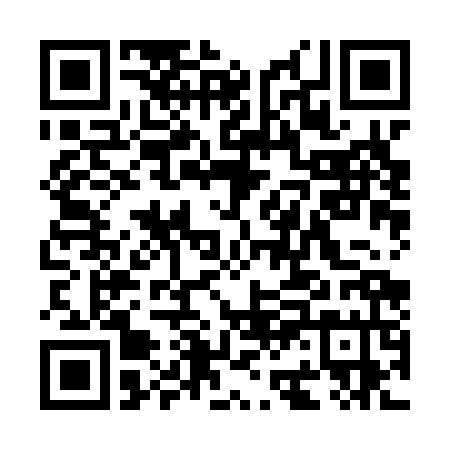 Сформирована с помощью ГИСП
14:37, 26.05.2022 г.